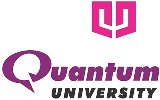 QUANTUM UNIVERSITYMandawar (22 Km Milestone), Roorkee – Dehradun Highway (NH 73)ROORKEE – 247 662NOTICEDepartment of Training & Placements		                                                                                                                                                   Dated: 08-01-2021Congruex Asia-Pacific LLP will going to conduct placement drive for B. Tech- ME,EE,EC,CIVIL,MTE Registration Link:-  https://docs.google.com/forms/d/e/1FAIpQLSejOV2ouhRCRzhyRQSn-Bdm6AZCTG64ymwpNuYOIJQ5yO8dYw/viewform?usp=pp_url Details are as follows.Company NameCongruex Asia-Pacific LLPCompany Website https://www.congruex.com/Eligibility CriteriaB. Tech- ME,EE,EC,CIVIL,MTE candidates with minimum 60% in B.Tech without any backlogplease ensure, that, the selected candidates should have his/her own IT assets (laptop-Desktop-Internet Connection-one TFT screen(19 Inches, the details to which will be shared at the time of interview.Key Responsibilities:Work in various customer specific systems to produce a cost effective engineered design for construction to place, splice, install and maintain for many years to come. • Identify assigned fiber/copper pairs at a strategic access points and design a path through aerial and underground facilities. • Possible design in the underground environment such as manholes, hand holes, and pedestals to place fiber cable through conduit and various access points. • Engineer in the public right of way and on private property for the prevention of conflict with existing facilities.Designation Engineer IPackage OfferedRs-2,75,000 LPA Timings- Morning Shift- 09:30AM to 06:30PM (01 hour lunch break) Night Shift  09:00PM to 06:00AM (01 hour dinner break) (Saturdays and Sundays Off)In addition to the compensation as mentioned hereinabove, the candidates will also be entitled to receive the following additional benefits:-Night Shift Allowance- Rs. 500/ (Five hundred ) for each working business night, and will be paid, only if the candidate is required to work in the night shift.Day Shift Allowance- Rs. 150/- (One hundred and fifty) for each working business day, and will be paid, only if the candidate is required to work in the day shift.Health Insurance as defined by salary slabs. (Includes employee, spouse and two kids)Group Personal Accidental Insurance as defined by salary slabs.The process for hiring will be as follows: Online Technical TestFirst Round of interviewSecond round of interviewJob LocationMOHALIRecruitment Date/ DayAFTER REGISTRATION  TimeBetween 10 AM  to 6 PM VenueONLINE As per your convenience  